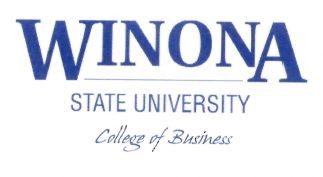 Larry Schrenk, InstructorProblem Set: Bond Valuation Problems(Solutions Below)Bond Valuation Problems1. What is the price of the following bond?                      face value:              $1,000                      maturity:                  10 years                      coupon rate:           8%                      discount rate:         9%2. What is the price of the following bond?                      face value:              $1,000                      maturity:                   50 years                      coupon rate:           10%                      discount rate:         12%3. What is the value of the following semi-annual bond?                      face value:              $1,000                      maturity:                   10 years                      coupon rate:           10%                      discount rate:           9%4. What is the value of the following semi-annual bond?                      face value:              $1,000                      maturity:                   9.5  years                      coupon rate:           7%                      discount rate:        7%5. What is the value of the following semi-annual bond?                      face value:              $1,000                      maturity:                  20  years                      coupon rate:           9%                      discount rate:        10%6. What is the price of the following quarterly bond?                      face value:              1,000                      maturity:                 10 years                      coupon rate:          10%                      discount rate:           8%7. What is the price of the following semi-annual bond?                      face value:              $1,000                      maturity:                  10 years                      coupon rate:           8%                      discount rate:         9%Solutions1.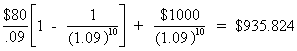 2.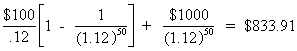 3.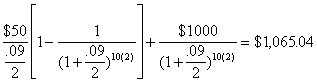 4.       Since coupon rate = discount rate, this must be a par value bond, and the price is $1,000, or…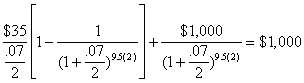 5.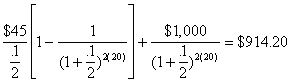 6.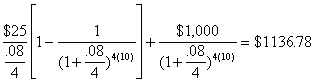 7.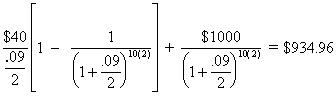 